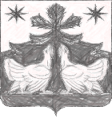 АДМИНИСТРАЦИЯ ЗОТИНСКОГО СЕЛЬСОВЕТАТУРУХАНСКОГО РАЙОНАКРАСНОЯРСКОГО КРАЯПОСТАНОВЛЕНИЕ26.10.2021 г.                                   с. Зотино                                  № 54-пОб утверждении топливно-энергетического балансаЗотинского сельсовета Туруханского района за 2020 год. В соответствии с Федеральным законом от 27 июля 2010 г. N 190-ФЗ (ред. от 29.07.2018) "О теплоснабжении" и приказом  Министерства энергетики РФ от 14.12.2011 № 600 (ред. от 19.11.2015) «Об утверждении порядка составления топливно-энергетических балансов субъектов Российской Федерации, муниципальных образований»,  руководствуясь Уставом Зотинского сельсовета,  администрация Зотинского сельсовета ПОСТАНОВЛЯЕТ:1. Утвердить топливно-энергетический баланс Зотинского сельсовета Туруханского района за 2020 год, согласно  приложению. 2. Настоящее постановление подлежит обнародованию и размещению на официальном сайте администрации Зотинского сельского сельсовета в информационно-телекоммуникационной сети Интернет.Глава Зотинского сельсовета:                                         П. Г. ОпаринаПриложение к постановлению администрацииЗотинского сельсовета от 26.10.2021 г. № 54-пТопливно-энергетический баланс Зотинского сельсоветаТуруханского района за 2020 годАдминистративный центр Зотинского сельского поселения Туруханского района – с.Зотино. В состав поселения входит 1 населенный пункт: с.ЗотиноПлощадь поселения – 4895,5 га.Население поселения составляет 553 человек.Количество личных подсобных хозяйств - 254.Большинство жилых зданий – 80,3 % в поселении построены из дерева, оставшиеся 19,7 % - иной материал. Основными потребителями энергетических ресурсов в Зотинском сельском поселении являются администрация, бюджетные учреждения образования, здравоохранения, культуры, молодежной политики, ОПС, ПЧ, Ярцевский филиал АО «ЛДК №1» и население.Топливно-энергетический баланс в Зотинском сельсовете разрабатывается на 1 год. Актуализируются по мере реализации локальных задач, программ, изменения размеров и источников финансирования, внешних и внутренних факторов воздействия.В топливно-энергетическом балансе Зотинского сельсовета присутствует электрическая и тепловая энергия.Электрическую и тепловую энергию в 2020 году Зотинского сельсовета обеспечивал ООО «ТуруханскЭнергоком». Большая часть расходуемого топлива на производство тепловой энергии приходится уголь. Твердое топливо - дрова, которое используются для отопления частного сектора и организаций с печным отоплением, расположенных на территории Зотинского сельсовета, поставляет   Зотинский участок Ярцевского филиала АО «Лесосибирский ЛДК № 1» Топливно-энергетический баланс муниципального образованияЗотинский сельсовет Туруханского района Красноярского краяОднопродуктовый баланс энергетических ресурсовэлектрическая энергия (тыс. кВт/ч)Однопродуктовый баланс энергетических ресурсов теплоэнергияОднопродуктовый баланс энергетических ресурсовуголь Однопродуктовый баланс энергетических ресурсовпрочее твердое топливо – дрова Уголь Прочее твердое топливоЭлектрическая энергияТепловая энергияВсегоПроизводство энергетических ресурсов133001457,2541000,295757,544Ввоз2900,900Вывоз3Изменение запасов4100100Потребление первичной энергии590033001457,2545657,254Статистическое расхождение6900900Производство электрической энергии7-1457,254-1457,254Производство тепловой энергии8-900-3300-1000,295200,29Котельные8.1-900-1000,291900,29Электрокотельные и теплоутилизационные установки8.2Преобразование топлива9-900900Собственные нужды10- 180,380- 83,74-264,12Потери при передаче11550,500230,5781Конечное потребление энергетических ресурсов129003300726,374686,055612,424Прочий1374,593227,36301,953Сфера услуг1490064,587327,061291,647Население153300587,294131,634018,924Строки топливно-энергетического балансаНомер строк балансаВид энергетического ресурсаПроизводство энергетических ресурсов11457,254Ввоз2Вывоз3Изменение запасов4Потребление первичной энергии51457,254Статистическое расхождение6Производство электрической энергии7- 1457,254Производство тепловой энергии8Котельные8.1Преобразование топлива9Собственные нужды10180, 380Потери при передаче11550,500Конечное потребление энергетических ресурсов12726,374Прочий1374,593Сфера услуг (учреждения)1464,587Население15587,294Использование топливно-энергетических ресурсов в качестве сырья и на нетопливные нужды16Строки топливно-энергетического балансаНомер строк балансаВид энергетического ресурсаПроизводство энергетических ресурсов11000,29Ввоз2Вывоз3Изменение запасов4Потребление первичной энергии5Статистическое расхождение6Производство электрической энергии7Производство тепловой энергии8-1000,29Котельные8.1-1000,29Преобразование топлива9Собственные нужды1083,74Потери при передаче11230,5Конечное потребление энергетических ресурсов12686,05Прочий13227,36Сфера услуг (учреждения)14327,06Население15131,63Использование топливно-энергетических ресурсов в качестве сырья и на нетопливные нужды16Строки топливно-энергетического балансаНомер строк балансаВид энергетического ресурсаПроизводство энергетических ресурсов1Ввоз2900Вывоз3Изменение запасов4100Потребление первичной энергии5900Статистическое расхождение6900Производство электрической энергии7Производство тепловой энергии8- 900Котельные8.1-900Преобразование топлива9-900Собственные нужды10Потери при передаче11Конечное потребление энергетических ресурсов12900Прочий13Сфера услуг (учреждения)14900Население15Использование топливно-энергетических ресурсов в качестве сырья и на нетопливные нужды16Строки топливно-энергетического балансаНомер строк балансаВид энергетического ресурсаПроизводство энергетических ресурсов13300Ввоз2Вывоз3Изменение запасов4Потребление первичной энергии53300Статистическое расхождение6Производство электрической энергии7Производство тепловой энергии8- 3300Котельные8.2Преобразование топлива9Собственные нужды10Потери при передаче11Конечное потребление энергетических ресурсов123300Прочий13Сфера услуг (учреждения)14Население153300Использование топливно-энергетических ресурсов в качестве сырья и на нетопливные нужды16